Chủ đề: [Giải toán 6 Cánh Diều] - Toán 6 tập 2 - Chương 6. Hình học phẳngMời các em học sinh cùng tham khảo chi tiết gợi ý giải Bài 7 trang 103 của bài: Bài tập cuối chương 6; sách giáo khoa Toán 6 Cánh Diều tập 2 theo chương trình mới của Bộ GD&ĐTGiải Bài 7 trang 103 SGK Toán 6 tập 2 Cánh DiềuCâu hỏi: Trong Hình 97, đọc tên các điểm:a) Nằm trong góc xOy;b) Nằm ngoài góc xOy. 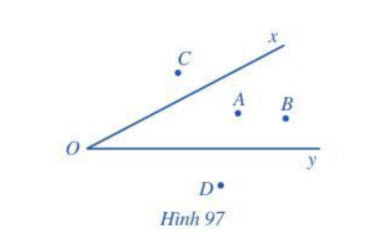 GiảiTrong Hình 97,a) Các điểm nằm trong góc xOy là: A và B.b) Các điểm nằm ngoài góc xOy là: C và D.-/-Vậy là trên đây Đọc tài liệu đã hướng dẫn các em hoàn thiện phần giải bài tập SGK: Bài 7 trang 103 SGK Toán 6 tập 2 Cánh Diều. Chúc các em học tốt.